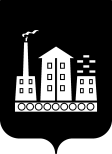 АДМИНИСТРАЦИЯ ГОРОДСКОГО ОКРУГА СПАССК-ДАЛЬНИЙПОСТАНОВЛЕНИЕ03 февраля 2020г.           г. Спасск-Дальний, Приморского края                № 39-паОб утверждении форм заявки о согласовании создания места (площадки) накопления твердых коммунальных отходов; заявки о включении сведений о месте (площадке) накопления твердых коммунальных отходов в реестр мест (площадок) накопления твердых коммунальных отходов на территории городского округа Спасск-Дальний; решения о согласовании/об отказе в согласовании создания места (площадки) накопления твердых коммунальных отходов; решения о включении/об отказе во включении сведений о месте (площадке) накопления твердых коммунальных отходов в реестр мест (площадок) накопления твердых коммунальных отходов          В соответствии с Федеральными законом от 24 июня 1998г.  № 89-ФЗ «Об отходах производства и потребления» (ред. 27 декабря 2019г.), Федеральным законом от 6 октября 2003г. № 131-ФЗ «Об общих принципах организации местного самоуправления в Российской Федерации» (ред. 27 декабря 2019г.), постановлением Правительства Российской Федерации от 31 августа 2018г.  № 1039 «Об утверждении Правил обустройства мест (площадок) накопления твердых коммунальных отходов и ведения их реестра», Уставом городского округа Спасск-Дальний,  решением Думы городского округа Спасск-Дальний от 1 декабря 2016г. № 82-НПА   «Об участии в организации деятельности по сбору (в том числе раздельному сбору), транспортированию, обработке, утилизации, обезвреживанию, захоронению твердых коммунальных отходов на территории городского округа Спасск-Дальний», Администрация городского округа  Спасск-ДальнийПОСТАНОВЛЯЕТ:          1. Утвердить:          1.1. Форму заявки о согласовании создания места (площадки) накопления твердых коммунальных отходов на территории городского округа Спасск-Дальний (приложение № 1);                                 1.2. Форму заявки о включении сведений о месте (площадке) накопления твердых коммунальных отходов в реестр мест (площадок) накопления твердых коммунальных отходов на территории городского округа Спасск-Дальний, (приложение № 2);          1.3. Форму решения о согласовании / об отказе в согласовании создания места (площадки) накопления твердых коммунальных отходов (приложение № 3);          1.4. Форму решения о включении / об отказе во включении сведений о месте (площадке) накопления твердых коммунальных отходов в реестр мест (площадок) накопления твердых коммунальных отходов городского округа Спасск-Дальний (приложение № 4).          2. Отделу дорожного хозяйства, транспорта и благоустройства управления жилищно-коммунального хозяйства Администрации городского округа Спасск-Дальний. в соответствии с Правилами обустройства мест (площадок) накопления твердых коммунальных отходов и ведения их реестра, утвержденными постановлением Правительства Российской Федерации от 31 августа 2018 г.            № 1039, осуществлять прием заявок о согласовании создания места (площадки) накопления твердых коммунальных отходов, заявок о включении сведений о месте (площадке) накопления твердых коммунальных отходов в реестр мест (площадок) накопления твердых коммунальных отходов и принятие решений по итогам рассмотрения заявок в пределах административных границ городского округа.           3. Административному управлению Администрации городского округа Спасск-Дальний (Моняк) настоящее постановление опубликовать в периодическом печатном издании и официальном сайте правовой информации городского округа Спасск-Дальний.          4. Контроль за исполнением настоящего постановления возложить на заместителя главы Администрации городского округа Спасск-Дальний                     А.К. Бессонова.Глава городского округа Спасск-Дальний                                                     В.В. КвонПриложение № 1к постановлению Администрации  городского округа Спасск-Дальний   от 03 февраля 2020г. № 39-паФОРМА ЗАЯВКИо согласовании создания места (площадки) накоплениятвердых коммунальных отходов на территориигородского округа Спасск-Дальний                                           Кому: _______________________________________(наименование подразделения  администрации ГО Спасск-Дальний)от кого: ____________________________________(наименование организации, Ф.И.О. физического лица, в том числе индивидуального предпринимателя)__________________________________________________________________________________________(ИНН, юридический и почтовый адрес, адрес регистрации по месту жительства для физического лица, в том числе индивидуального предпринимателя)__________________________________________________________________________________________(Ф.И.О. руководителя, телефон)_____________________________________________Прошу  согласовать  создание  места  (площадки)  накопления  твердых коммунальных  отходов на территории городского округа Спасск-Дальний:1. Данные о нахождении места (площадки) накопления твердых коммунальных отходов:1.1. адрес: ______________________________________________________________________;1.2. географические координаты: ______________________________________________________________________.2.  Данные  о  технических  характеристиках места (площадки) накопления твердых коммунальных отходов:2.1. покрытие (асфальт, бетонная плита и т.д.): _______________________;2.2. площадь покрытия ____________ кв. м;2.3.  тип  и  количество  емкостей (бункер, евроконтейнер, заглубленный контейнер и т.д.): ______________________________________________________;2.4. общий объем емкостей ___________ куб. м;2.5.  площадь  площадки  (объем  бункера)  для крупногабаритных отходов _________________ кв. м (куб. м);2.6. ограждение по периметру с трех сторон (есть/нет) ________________;2.7. информационный аншлаг (есть/нет) ______________________________________________________________________.3. Данные о соблюдении санитарных норм и правил:3.1.  минимальная  удаленность  от  жилых домов, детских площадок, мест отдыха и занятий спортом ____________ м.4.   Данные   о   собственнике   места  (площадки)  накопления  твердых коммунальных отходов:4.1. для юридического лица:полное наименование ______________________________________________________________________;ОГРН записи в ЕГРЮЛ: ______________________________________________________________________;фактический адрес: ______________________________________________________________________;контактные данные: ______________________________________________________________________;4.2. для индивидуального предпринимателя:Ф.И.О.: _______________________________________________________________________;ОГРН записи в ЕГРИП: _______________________________________________________________________;адрес регистрации по месту жительства: ______________________________________________________________________;контактные данные: ______________________________________________________________________;4.3. для физического лица:Ф.И.О.: ______________________________________________________________________;серия,   номер   и   дата   выдачи   паспорта   или   иного  документа, удостоверяющего личность: ______________________________________________________________;адрес регистрации по месту жительства: _____________________________________________________________________;контактные данные: ____________________________________________________________________;.5.  Данные  об  источниках  образования  твердых  коммунальных отходов, складируемых на месте (площадке) накопления твердых коммунальных отходов:наименование: ________________________________________________________________;адрес(-а): ________________________________________________________________;площадь  многоквартирного  дома (административного здания, предприятия, учебного заведения) ______________ кв. м;количество жителей (учащихся, участников и т.д.): ____________ человек;контактные данные: _____________________________________________.Заявитель:"___" _____________ 20___ г.                         __________________/__________/ Приложение к Форме заявкио согласовании создания места (площадки) накопления твердых коммунальных отходов на территориигородского округа Спасск-Дальний           1. К заявке прилагаются следующие документы:*1.1. документы, подтверждающие статус заявителя:- для юридического лица - выписка из Единого государственного реестра юридических лиц, полученная не ранее чем за месяц до дня ее представления, по форме, установленной федеральным органом исполнительной власти, либо в электронном виде с электронной подписью, сформированная с использованием интернет-сервиса, размещенного на сайте регистрирующего органа, учредительные документы, документ, подтверждающий полномочия лица, обратившегося с заявкой;- для индивидуального предпринимателя - выписка из Единого государственного реестра индивидуальных предпринимателей, полученная не ранее чем за месяц до дня ее представления, по форме, установленной федеральным органом исполнительной власти, либо в электронном виде с электронной подписью, сформированная с использованием интернет-сервиса, размещенного на сайте регистрирующего органа, документ, удостоверяющий личность, доверенность (в случае обращения представителя);- для физического лица - документ, удостоверяющий личность, доверенность (в случае обращения представителя);1.2. схема территориального размещения места (площадки) накопления твердых коммунальных отходов на карте масштаба 1:2000 (на базе геоинформационных систем "2ГИС", "Гугл карты" и т.п.) с указанием расстояния до ближайших зданий, строений, сооружений;1.3. для юридических лиц, индивидуальных предпринимателей: действующие договоры управления многоквартирным домом и (или) договоры оказания услуг и (или) выполнения работ по содержанию и ремонту общего имущества в многоквартирном доме.________________* Предусмотренные в приложении документы представляются, если они не были представлены ранее, или сведения, содержащиеся в них, изменились.Приложение № 2к постановлению Администрации городского округа Спасск-Дальний                                                                                                   от 03 февраля 2020г. № 39-паФОРМА ЗАЯВКИ о включении сведений о месте (площадке)накопления твердых коммунальных отходовв реестр мест (площадок) накопления твердых коммунальных отходовна территории городского округа Спасск-Дальний.Кому: _______________________________________(наименование подразделения  администрации ГО Спасск-Дальний)от кого: ____________________________________(наименование организации, Ф.И.О. физического лица, в том числе индивидуального предпринимателя)__________________________________________________________________________________________(ИНН, юридический и почтовый адрес, адрес регистрации по месту жительства для физического лица, в том числе индивидуального предпринимателя)__________________________________________________________________________________________(Ф.И.О. руководителя, телефон)_____________________________________________Прошу   включить   сведения   о  месте  (площадке)  накопления  твердых коммунальных отходов на территории городского округа Спасск-Дальний в реестр мест (площадок) накопления твердых коммунальных отходов на территории городского округа Спасск-Дальний:1. Данные о нахождении места (площадки) накопления твердых коммунальных отходов:1.1. адрес: ______________________________________________________________________;1.2. географические координаты: ______________________________________________________________________.2.  Данные  о  технических  характеристиках места (площадки) накопления твердых коммунальных отходов:2.1. покрытие (асфальт, бетонная плита и т.д.): _______________________;2.2. площадь покрытия ____________ кв. м;2.3.  тип  и  количество  емкостей (бункер, евроконтейнер, заглубленный контейнер и т.д.): ______________________________________________________;2.4. общий объем емкостей ___________ куб. м;2.5.  площадь  площадки  (объем  бункера)  для крупногабаритных отходов _________________ кв. м (куб. м);2.6. ограждение по периметру с трех сторон (есть/нет) ________________;2.7. информационный аншлаг (есть/нет) ______________________________________________________________________.3. Данные о соблюдении санитарных норм и правил:3.1.  минимальная  удаленность  от  жилых домов, детских площадок, мест отдыха и занятий спортом ____________ м.4.   Данные   о   собственнике   места  (площадки)  накопления  твердых коммунальных отходов:4.1. для юридического лица:полное наименование: ______________________________________________________________________;ОГРН записи в ЕГРЮЛ: ______________________________________________________________________;фактический адрес: ______________________________________________________________________;контактные данные: ______________________________________________________________________;4.2. для индивидуального предпринимателя:Ф.И.О.: _______________________________________________________________________;ОГРН записи в ЕГРИП: _______________________________________________________________________;адрес регистрации по месту жительства: ______________________________________________________________________;контактные данные: ______________________________________________________________________;4.3. для физического лица:Ф.И.О.: ______________________________________________________________________;серия,   номер   и   дата   выдачи   паспорта   или   иного  документа, удостоверяющего личность: ______________________________________________________________;адрес регистрации по месту жительства: _____________________________________________________________________;контактные данные: ____________________________________________________________________;.5.  Данные  об  источниках  образования  твердых  коммунальных отходов, складируемых на месте (площадке) накопления твердых коммунальных отходов:наименование: ________________________________________________________________;адрес(-а): ________________________________________________________________;площадь  многоквартирного  дома (административного здания, предприятия, учебного заведения) ______________ кв. м;количество жителей (учащихся, участников и т.д.): ____________ человек;контактные данные: _____________________________________________.Заявитель:"___" _____________ 20___ г.                         __________________/__________/ Приложение к Форме заявки о включении сведений о месте (площадке) накопления твердых коммунальных отходов в реестр мест (площадке) накопления твердых коммунальных отходов на территории городского округа Спасск-Дальний 1. К заявке прилагаются следующие документы:*1.1. документы, подтверждающие статус заявителя:- для юридического лица - выписка из Единого государственного реестра юридических лиц, полученная не ранее чем за месяц до дня ее представления, по форме, установленной федеральным органом исполнительной власти, либо в электронном виде с электронной подписью, сформированная с использованием интернет-сервиса, размещенного на сайте регистрирующего органа, учредительные документы, документ, подтверждающий полномочия лица, обратившегося с заявкой;- для индивидуального предпринимателя - выписка из Единого государственного реестра индивидуальных предпринимателей, полученная не ранее чем за месяц до дня ее представления, по форме, установленной федеральным органом исполнительной власти, либо в электронном виде с электронной подписью, сформированная с использованием интернет-сервиса, размещенного на сайте регистрирующего органа, документ, удостоверяющий личность, доверенность (в случае обращения представителя);- для физического лица - документ, удостоверяющий личность, доверенность (в случае обращения представителя);1.2. схема территориального размещения места (площадки) накопления твердых коммунальных отходов на карте масштаба 1:2000 (на базе геоинформационных систем "2ГИС", "Гугл карты" и т.п.) с указанием расстояния до ближайших зданий, строений, сооружений;1.3. для юридических лиц, индивидуальных предпринимателей: действующие договоры управления многоквартирным домом и (или) договоры оказания услуг и (или) выполнения работ по содержанию и ремонту общего имущества в многоквартирном доме.________________* Предусмотренные в приложении документы представляются, если они не были представлены ранее, или сведения, содержащиеся в них, изменились.Приложение № 3к постановлению Администрации  городского округа Спасск-Дальний   от 03 февраля 2020г. № 39-паФОРМА РЕШЕНИЯо согласовании / об отказе в согласовании создания места(площадки) накопления твердых коммунальных отходов"____" ____________ 20____ г.                                                                 № ________В  соответствии  с  Правилами  обустройства  мест (площадок) накопления твердых   коммунальных   отходов   и   ведения  их  реестра,  утвержденными постановлением  Правительства  Российской  Федерации  от 31 августа 2018 г.       № 1039, Администрацией городского округа Спасск-Дальний, в лице _____________________________________________________________________,(должность)						 (Ф.И.О.)принято решение о согласовании / об отказе в согласовании (нужное указать)создания  места  (площадки)  накопления  твердых  коммунальных  отходов  по адресу(-ам): _________________________________________________________________________________________________________________________________собственнику места  (площадки)  накопления  твердых  коммунальных  отходов:____________________________________________________________________________________________________________________________________________в лице заявителя: _______________________________________________________,действующего на основании: _____________________________________________,на основании <*> _______________________________________________________(указать обстоятельства, послужившие основанием для отказа)______________________________________________________________________.Собственнику  места  (площадки) накопления твердых коммунальных отходов:- оборудовать  место  (площадку)  накопления  твердых коммунальных отходов до "___" ____________ 20___ г.;- следовать   представленной   схеме  территориального  размещения  места (площадки) накопления твердых коммунальных отходов;- обеспечить размещение информации на месте (площадке) накопления твердых  коммунальных   отходов   об   обслуживаемом   объекте,   потребителях и  о собственнике с указанием почтовых, электронных адресов и телефонов, графика вывоза твердых коммунальных отходов;- содержать   и   эксплуатировать  место  (площадку)  накопления  твердых коммунальных отходов и прилегающую территорию в соответствии с требованиями законодательства Российской Федерации в области санитарно-эпидемиологического  благополучия населения,  требованиями правил благоустройства на территории городского округа Спасск-Дальний;- не  позднее 3 рабочих дней со дня начала использования места (площадки) накопления  твердых  коммунальных отходов направить в Отдел дорожного хозяйства, транспорта и благоустройства Управления ЖКХ Администрации городского округа Спасск-Дальний, заявку о включении сведений о месте (площадке) накопления твердых коммунальных отходов в реестр мест (площадок) накопления твердых коммунальных отходов городского округа Спасск-Дальний.
_____________________________________________ _________ ______________ (должность) 		М.П. 				(подпись) 		(Ф.И.О.)
    --------------------------------    <*> В случае  принятия  решения об отказе в согласовании создания места (площадки)  накопления твердых коммунальных отходов указывается основание такого отказа, предусмотренное пунктом 8 Правил обустройства мест (площадок) накопления твердых коммунальных отходов и ведения их реестра, утвержденных постановлением Правительства Российской Федерации от 31 августа 2018 г. № 1039, и конкретные обстоятельства, послужившие основанием для отказа.Приложение № 4к постановлению Администрации  городского округа Спасск-Дальний   от 03 февраля 2020г. № 39-паФорма решенияо включении/об отказе во включении сведений о месте (площадке) накопления твердых коммунальных отходов в реестр мест (площадок) накопления твердых коммунальных отходов городского округа Спасск-Дальний"____" ____________ 20____ г.                                                                  № _______
           В соответствии с Правилами обустройства мест (площадок) накопления твердых коммунальных отходов и ведения их реестра, утвержденными постановлением Правительства Российской Федерации от 31 августа 2018 г.           № 1039, Администрацией городского округа Спасск-Дальний, в лице _______________________________________________________________________, 		(должность) 				(Ф.И.О.)принято решение о включении / об отказе во включении  (нужное указать)сведений  о  месте  (площадке)  накопления  твердых коммунальных отходов по адресу(-ам): ____________________________________________________________________________________________________________________________________________в   реестр   мест   (площадок)   накопления  твердых  коммунальных  отходов городского округа Спасск-Дальний собственнику места (площадки) накопления твердых коммунальных отходов:______________________________________________________________________в лице заявителя: ______________________________________________________,действующего на основании: ____________________________________________на основании <*> ______________________________________________________.(указать обстоятельства, послужившие основанием для отказа)Собственнику места (площадки) накопления твердых коммунальных отходов: - содержать и эксплуатировать место (площадку) накопления твердых коммунальных отходов и территорию обслуживания в соответствии с требованиями правил благоустройства, требованиями законодательства Российской Федерации в области санитарно-эпидемиологического благополучия населения;- в случае изменения сведений о месте (площадке) накопления твердых коммунальных отходов (адресной привязки, местоположения, количества и типа контейнеров и др.) направить в отдел дорожного хозяйства, транспорта и благоустройства управления жилищно-коммунального хозяйства Администрации городского округа Спасск-Дальний извещение на бумажном носителе для внесения изменений в реестр мест (площадок) накопления твердых коммунальных отходов городского округа Спасск-Дальний._________________________________________ _________ ___________________(должность) 		М.П. 				(подпись) 		(Ф.И.О.)
    --------------------------------    <*> В случае принятия решения об отказе во включении сведений о месте (площадке) накопления твердых коммунальных отходов в реестр мест (площадок) накопления   твердых  коммунальных  отходов городского округа Спасск-Дальний указывается основание такого отказа, предусмотренное пунктом 25 Правил обустройства мест (площадок) накопления твердых коммунальных отходов и ведения их реестра, утвержденных постановлением Правительства Российской Федерации от 31 августа 2018 г. № 1039, и конкретные обстоятельства, послужившие основанием для отказа.